			Katowice, 22 marzec 2023 r. Odpowiedzi na pytania oraz zmiana treści SWZDziałając na podstawie art. 135 ust. 2 i 6 oraz na podstawie art. 137 ust. 1 i 2 ustawy z dnia 
11.09.2019 r. Prawo zamówień publicznych t.j. (Dz. U. z 2022 r. poz. 1710) w związku 
z wnioskami o wyjaśnienie treści Specyfikacji Warunków Zamówienia, Zamawiający udziela odpowiedzi na pytania w postępowaniu prowadzonym w trybie art. 132 o wartości zamówienia równej lub przekraczającej progi unijne na realizację zadania p.n. „Dostawa 18 samochodów pożarniczych” numer postępowania WL.2370.6.2023Część 1 – GCBA 4x4
Pytanie nr 1.   Czy Zamawiający wyrazi zgodę na dostarczenie pojazdu o wysokości 3336mm? Ad.1.  Zamawiający dopuszcza rozwiązanie zaproponowane przez Wykonawcę.Pytanie nr 2.  Czy Zamawiający dopuści, by zbiornik AdBlue umieszczony był w zabudowie? Ad.2. Zamawiający dopuszcza rozwiązanie zaproponowane przez Wykonawcę.Pytanie nr 3. Czy Zamawiający wyrazi zgodę na dostarczenie samochodu z podłogą skrytek wykonaną z aluminium z minimalnym progiem i skutecznym systemem odwodnienia? Ad.3.  Zamawiający dopuszcza rozwiązanie zaproponowane przez Wykonawcę.Pytanie nr 4. Czy Zamawiający wyrazi zgodę na dostarczenie pojazdu z działkiem wodno-pianowym, które jest montowane na stałe bez systemu hydraulicznego podnoszenia? Ad.4.  Zamawiający podtrzymuje zapisy SWZ.Pytanie nr 5. Czy Zamawiający dopuści, by rozłożenie drabiny wejścia na dach nie był sygnalizowane w kabinie?Ad.5.  Zamawiający podtrzymuje zapisy SWZ.Pytanie nr 6. Czy Zamawiający wyrazi zgodę na dostarczenie pojazdu z liną wyciągarki o długości 28m? Ad.6.  Zamawiający podtrzymuje zapisy SWZ.Część 2 – GCBA 6x6Pytanie nr 7. Czy Zamawiający wyrazi zgodę na dostarczenie pojazdu o wysokości 3259mm? Ad.7.  Zamawiający dopuszcza rozwiązanie zaproponowane przez Wykonawcę.Pytanie nr 8. Czy Zamawiający dopuści, by zbiornik AdBlue umieszczony był w zabudowie? Ad.8.Zamawiający dopuszcza rozwiązanie zaproponowane przez Wykonawcę.Pytanie nr 9.Czy Zamawiający wyrazi zgodę na dostarczenie samochodu z podłogą skrytek wykonaną z aluminium z minimalnym progiem i skutecznym systemem odwodnienia? Ad.9.  Zamawiający dopuszcza rozwiązanie zaproponowane przez Wykonawcę.Pytanie nr 10. Czy Zamawiający wyrazi zgodę na dostarczenie pojazdu z działkiem wodno-pianowym, które jest montowane na stałe bez systemu hydraulicznego podnoszenia? Ad.10.  Zamawiający podtrzymuje zapisy SWZ.Pytanie nr 11.Czy Zamawiający dopuści, by rozłożenie drabiny wejścia na dach nie był sygnalizowane w kabinie?  Ad.11. Zamawiający podtrzymuje zapisy SWZ.Pytanie nr 12. Czy Zamawiający wyrazi zgodę na dostarczenie pojazdu z zbiornikiem wody o pojemności 10000l +/- 1%? Ad.12.Zamawiający dopuszcza rozwiązanie zaproponowane przez Wykonawcę.Pytanie nr 13. Czy Zamawiający dopuści autopompę o wydajności 379 dm3/min. przy ciśnieniu 4 MPa? Ad.13.  Zamawiający podtrzymuje zapisy SWZ.Pytanie nr 14. Czy Zamawiający wyrazi zgodę na dostarczenie pojazdu z liną wyciągarki o długości 28m? Ad.14.  Zamawiający podtrzymuje zapisy SWZ.Część 4 – GCBA 4x2Pytanie nr 15. Czy Zamawiający wyrazi zgodę na dostarczenie pojazdu z pneumatycznym zawieszeniem osi tylnej? Ad.15.  Zamawiający podtrzymuje zapisy SWZ.Pytanie nr 16. Czy Zamawiający wyrazi zgodę na dostarczenie samochodu z podłogą skrytek wykonaną z aluminium z minimalnym progiem i skutecznym systemem odwodnienia? Ad.16.Zamawiający dopuszcza rozwiązanie zaproponowane przez Wykonawcę.Pytanie nr 17. Czy Zamawiający dopuści, by rozłożenie drabiny wejścia na dach nie był sygnalizowane w kabinie? Ad.17.  Zamawiający podtrzymuje zapisy SWZ.Pytanie nr 18. Czy Zamawiający wyrazi zgodę na dostarczenie pojazdu z łatwym w obsłudze ręcznym dozownikiem środka pianotwórczego? Ad.18.  Zamawiający podtrzymuje zapisy SWZ.Część 5 – GBA 4x4Pytanie nr 19. Czy Zamawiający wyrazi zgodę na dostarczenie pojazdu o wysokości 3305 mm? Ad.19.  Zamawiający podtrzymuje zapisy SWZ.Pytanie nr 20. Czy Zamawiający wyrazi zgodę na dostarczenie samochodu z podłogą skrytek wykonaną z aluminium z minimalnym progiem i skutecznym systemem odwodnienia? Ad.20.Zamawiający dopuszcza rozwiązanie zaproponowane przez Wykonawcę.Pytanie nr 21. Czy Zamawiający wyrazi zgodę na dostarczenie pojazdu z działkiem wodno-pianowym, które jest montowane na stałe bez systemu hydraulicznego podnoszenia? Ad.21.Zamawiający podtrzymuje zapisy SWZ.Pytanie nr 22. Czy Zamawiający dopuści, by rozłożenie drabiny wejścia na dach nie był sygnalizowane w kabinie?Ad.22.  Zamawiający podtrzymuje zapisy SWZ.Pytanie nr 23. Czy Zamawiający wyrazi zgodę na dostarczenie pojazdu z łatwym w obsłudze ręcznym dozownikiem środka pianotwórczego? Ad.23. Zamawiający podtrzymuje zapisy SWZ.Pytanie nr 24. Czy Zamawiający wyrazi zgodę na dostarczenie pojazdu z liną wyciągarki o długości 28m? Ad.24.  Zamawiający podtrzymuje zapisy SWZ.Część 6 – SLRR 4x4Pytanie nr 25. Czy Zamawiający dopuści pojazd o mocy silnika 163KM?Ad.25.Zamawiający podtrzymuje zapisy SWZ.Pytanie nr 26. Czy Zamawiający dopuści pojazd wyposażony w światła do jazdy dziennej halogenowe?Ad.26.  Zamawiający podtrzymuje zapisy SWZ.Pytanie nr 27. Czy Zamawiający może udzielić informacji dotyczącej sprzętu jaki ma zostać zamontowany w pojeździe? Dotyczy punktu "IV MOCOWANIE SPRZĘTU".Ad.27.  W pojeździe należy przewidzieć miejsca oraz wykonać mocowania na:- aparaty powietrzne wraz z butlami kompozytowymi, maskami i sygnalizatorami bezruchu - 2 szt.- linkę strażacką do celów ratowniczych – 1 szt.- agregat prądotwórczy o mocy min. 2,2 kVA z zestawem oświetleniowym – 1 szt.- miernik wielogazowy – 1 szt.- zbijak do szyn – 1 szt.- wielofunkcyjne narzędzie ratownicze (łom ratowniczy) – 1 kpl.- dyski sygnalizacyjne – 1kpl.- latarka akumulatorowa – 2 szt. - kliny pod koła – 1 kpl.- gaśnica 4 kg.- radiotelefon przenośny z ładowarką – 2 szt.- taśma ostrzegawcza – 1szt.- zestaw ratownictwa medycznego R1 (bez noszy typu deska i szyn typu Kramera) – 1 kpl.Rozmieszczenie sprzętu zostanie uzgodnione z użytkownikami na etapie inspekcji produkcyjnej.  Pytanie nr 28. Ze względu na brak konieczność badań CNBOP przy pojazdach do 3,5t. Zwracamy się z zapytaniem czy Zamawiający dopuści pojazd bez świadectwa dopuszczenia do użytkowania w ochronie przeciwpożarowej? Dotyczy podpunktu 4 w punkcie 1.Ad.28.  Zamawiający dla pojazdów o MMR do 3t nie wymaga badań CNBOP. Zamawiający informuje, że zgodnie z punktem 1.2 normy PN-EN 1846-2 „Samochody Pożarnicze –część 2: Wymagania ogólne Bezpieczeństwo i parametry” dla samochodów o maksymalnej masie rzeczywistej nie przekraczającej 3 ton nie ustanowiono wymagań w zakresie parametrów użytkowych samochodów pożarniczych określonych w PN-EN 1846-1, a tym samym nie ma zastosowania Rozporządzanie Ministra Spraw Wewnętrznych I Administracji z dnia z dnia 27 kwietnia 2010 r. „zmieniające Rozporządzenie w sprawie wykazu wyrobów służących zapewnieniu bezpieczeństwa publicznego lub ochronie zdrowia i życia oraz mienia, a także zasad wydawania dopuszczenia tych wyrobów do użytkowania”. Jeżeli na oferowany pojazd zgodnie z obowiązującymi przepisami świadectwo dopuszczenia nie jest wymagane to Wykonawca przedłoży oświadczenie, że masa rzeczywista pojazdu nie przekracza 
3000 kg najpóźniej w dniu odbioru techniczno - jakościowego.Dokonane wyjaśnienia oraz zmiana SWZ wiążą Wykonawców z chwilą powzięcia do wiadomości.            Podpisał:z up. Śląskiego Komendanta WojewódzkiegoPaństwowej Straży Pożarnej bryg. mgr inż. Arkadiusz Krzemiński Zastępca Śląskiego Komendanta Wojewódzkiego Państwowej Straży Pożarnej 
Komenda Wojewódzka 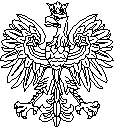 Państwowej Straży Pożarnej w Katowicach Wydział LogistykiWL.2370.6.2023